KLASA: 400-01/24-01/04URBROJ: 2140-27-2-24-5Stubičke Toplice, 22.05.2024.Na temelju članka 6. Zakona o kulturnim vijećima i financiranju javnih potreba u kulturi (Nar. nov. br. 83/22) i članka 25. t. 3. Statuta Općine Stubičke Toplice (Službeni glasnik Krapinsko-zagorske županije br. 16/09, 9/13, 15/18 i 7/21), Općinsko vijeće Općine Stubičke Toplice na svojoj 26. sjednici održanoj dana 22. svibnja 2024. godine donijelo je ODLUKU O IZVRŠENJU  PROGRAMA JAVNIH POTREBA U KULTURI ZA RAZDOBLJE 01.01.2023 DO 31.12.2023. GODINEI.Općina Stubičke Toplice u Proračunu za 2023. godinu osigurava financijska sredstva za program javnih potreba u kulturi u iznosu  od 39.880,00 eura, a u izvještajnom razdoblju izvršeno je 38.772,12 eura.II.Javne potrebe u kulturi za koje se osiguravaju sredstva iz Proračuna Općine jesu kulturne djelatnosti i poslovi te akcije i manifestacije u kulturi od interesa za Općinu Stubičke Toplice, a osobito:akcije i manifestacije u kulturi koje pridonose razvitku i promicanju kulturnog života Općine,financiranje materijalnih rashoda i rashoda za usluge poslovnog prostora čija je namjena Općinska knjižnicafinanciranje rashoda za redovnu knjižničnu djelatnost i nabavu knjiga za proračunskog korisnika Općinsku knjižnicu Stubičke TopliceIII.Program javnih potreba u kulturi obuhvaća podupiranje rada i projekata udruga s područja Općine Stubičke Toplice, sukladno rezultatima natječaja, pokroviteljstvo kulturnih manifestacija te financiranje rashoda  proračunskog korisnika Općinska knjižnica Stubičke Toplice.Izvor sredstava za financiranje javnih potreba u kulturi je proračun Općine – opći prihodi i primci.IV.Za javne potrebe u kulturi osiguravaju se sredstva kao slijedi:Predsjednik Općinskog vijeća Općine Stubičke TopliceTomislav MlinarićDostaviti:Arhiva, ovdje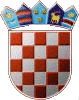 REPUBLIKA HRVATSKAKRAPINSKO-ZAGORSKA ŽUPANIJAOPĆINA STUBIČKE TOPLICEOPĆINSKO VIJEĆERedni brojNaziv aktivnostiOznaka stavke u proračunu2. rebalans za 2023. godinu (eura)Izvršenje 31.12.2023.1.Djelatnost udruga u kulturi - projekti udruga građanaA1013022.590,002.590,002.Manifestacije u funkciji kultureA1013032.420,002.050,493.Održavanje prostora Općinske knjižnice Stubičke TopliceA1013041.910,001.548,094.Kapitalna donacija Župi Sv. JosipaK1013016.640,006.640,005. Financiranje rada Općinske knjižnice Stubičke TopliceA30010126.320,0025.943,54U K U P N O:U K U P N O:U K U P N O:39.880,0038.772,12